CV HAZIRLAMA ve MÜLAKAT TEKNİKLERİETKİLİ İLETİŞİM BECERİLERİ28.04.2014 Pazartesi günü; 09:30-13:00 saatleri arasında yüksekokul öğrencilerine “CV Hazırlama ve Mülakat Teknikleri”, 14:00-16:00 saatleri arasında ise öğretim elemanlarına “Etkili İletişim Becerileri” eğitimleri, Öğr.Gör.Emine ŞİRİN ve Öğr.Gör.Şenol ŞİRİN tarafından organize edilmiştir. Eğitim, Fizema Eğitim ve Psikolojik Danışmanlık Merkezi, Uzman Psikoloğu Sn.Ersan ŞİMŞEK tarafından gerçekleştirildi. Öğrencilerin kendilerini iş hayatında nelerin beklediği ve aynı zamanda iş ilanları için nasıl CV hazırlanması gerektiği konusunda etkili bir eğitim düzenlenmiştir. Ayrıca öğretim elemanlarının, sınıf içi yönetime katkı sağlama adına yapılan eğitim de çok faydalı olduğu katılımcılar tarafından vurgulanmıştır. Yüksekokul Müdürü Yrd.DoçDr.Nevzat ÇAKICIER, öğrencilere ve öğretim elemanlarına yönelik bu eğitimlerin çok faydalı olduğunu belirtti. Bu tip eğitimlerin devamlılığının gerekliliğini vurguladı. Eğitim sonunda; konuşmacı, eğitmen, psikoloğa teşekkür belgesi verilmiştir.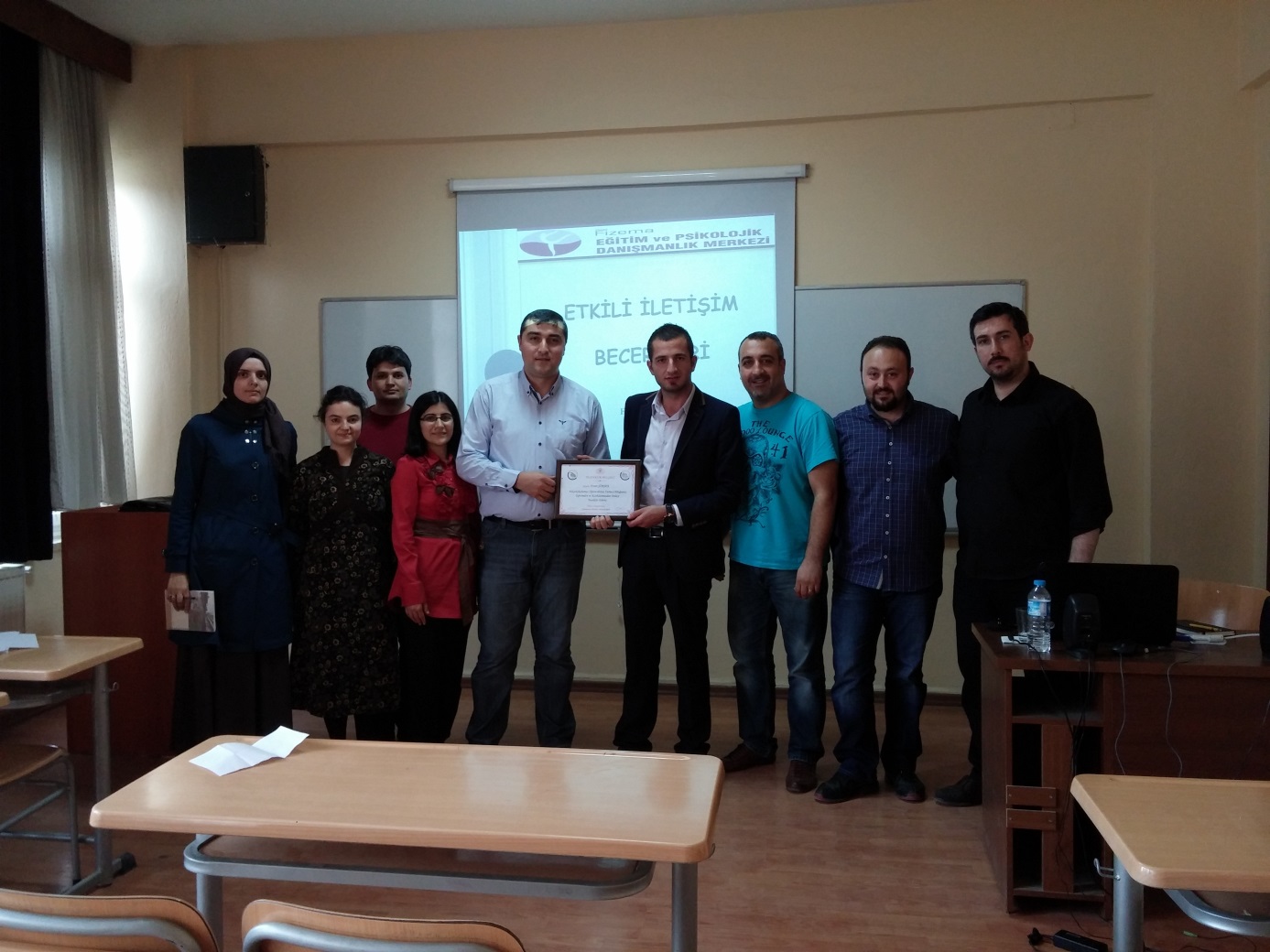 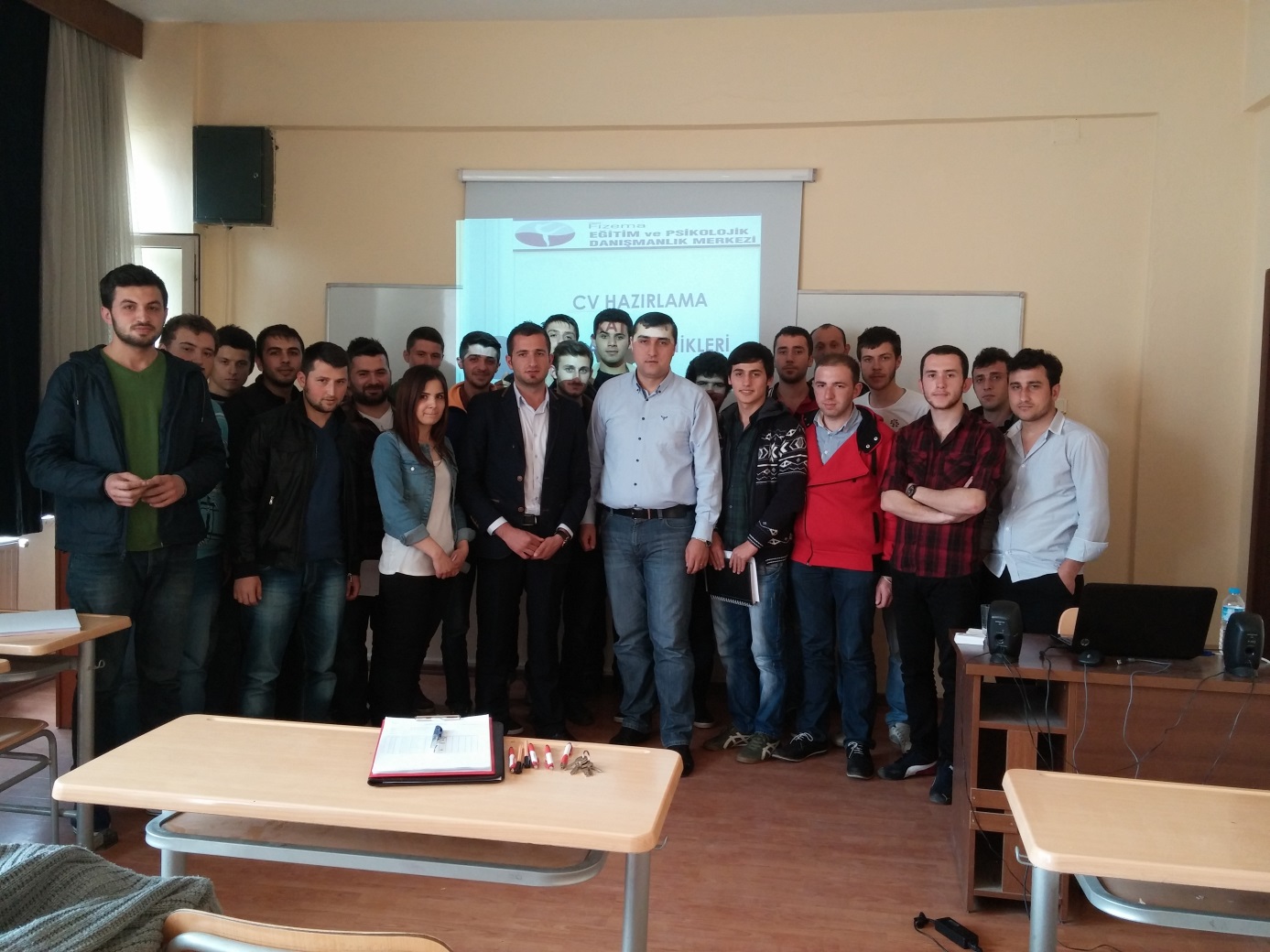 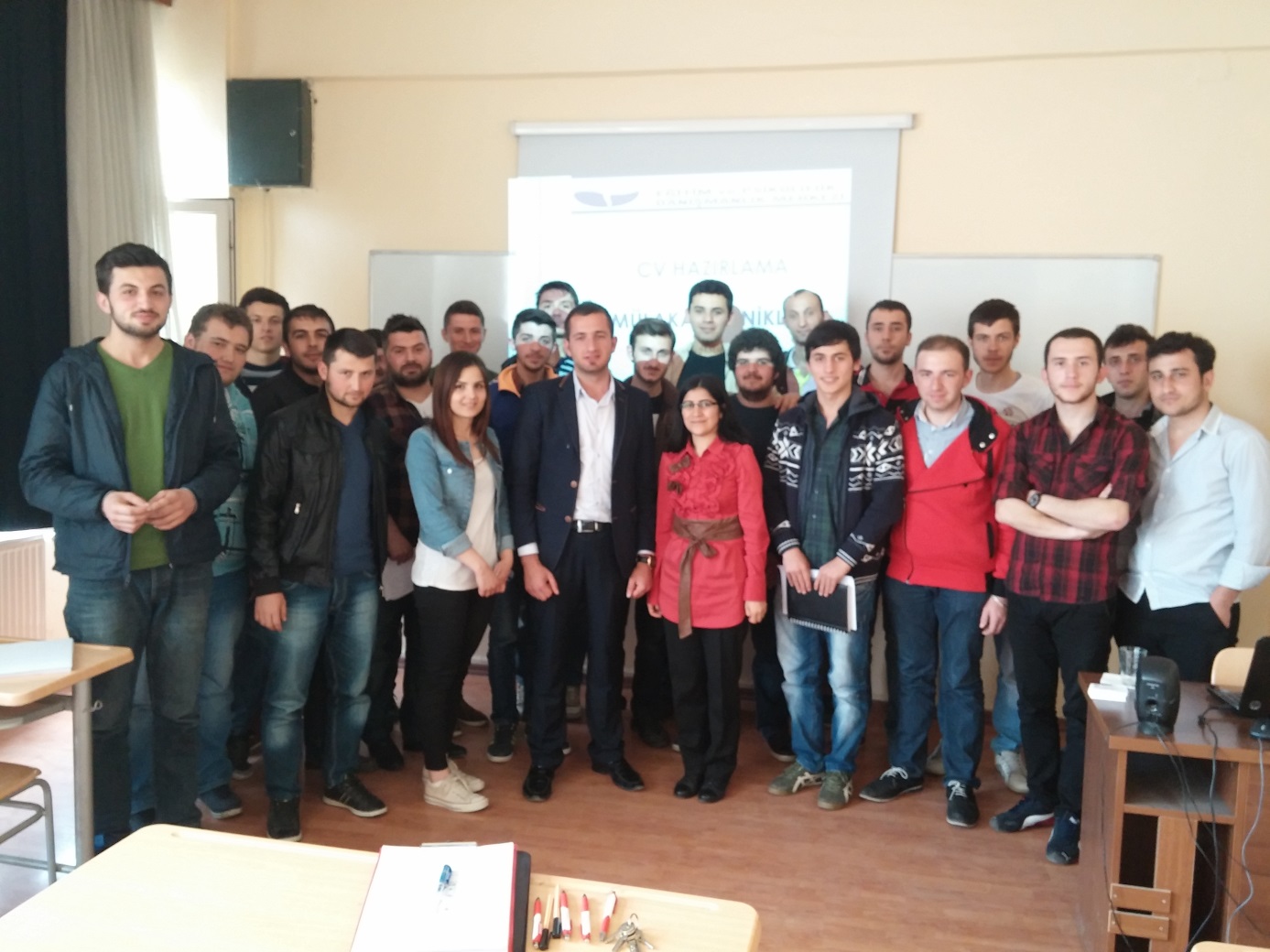 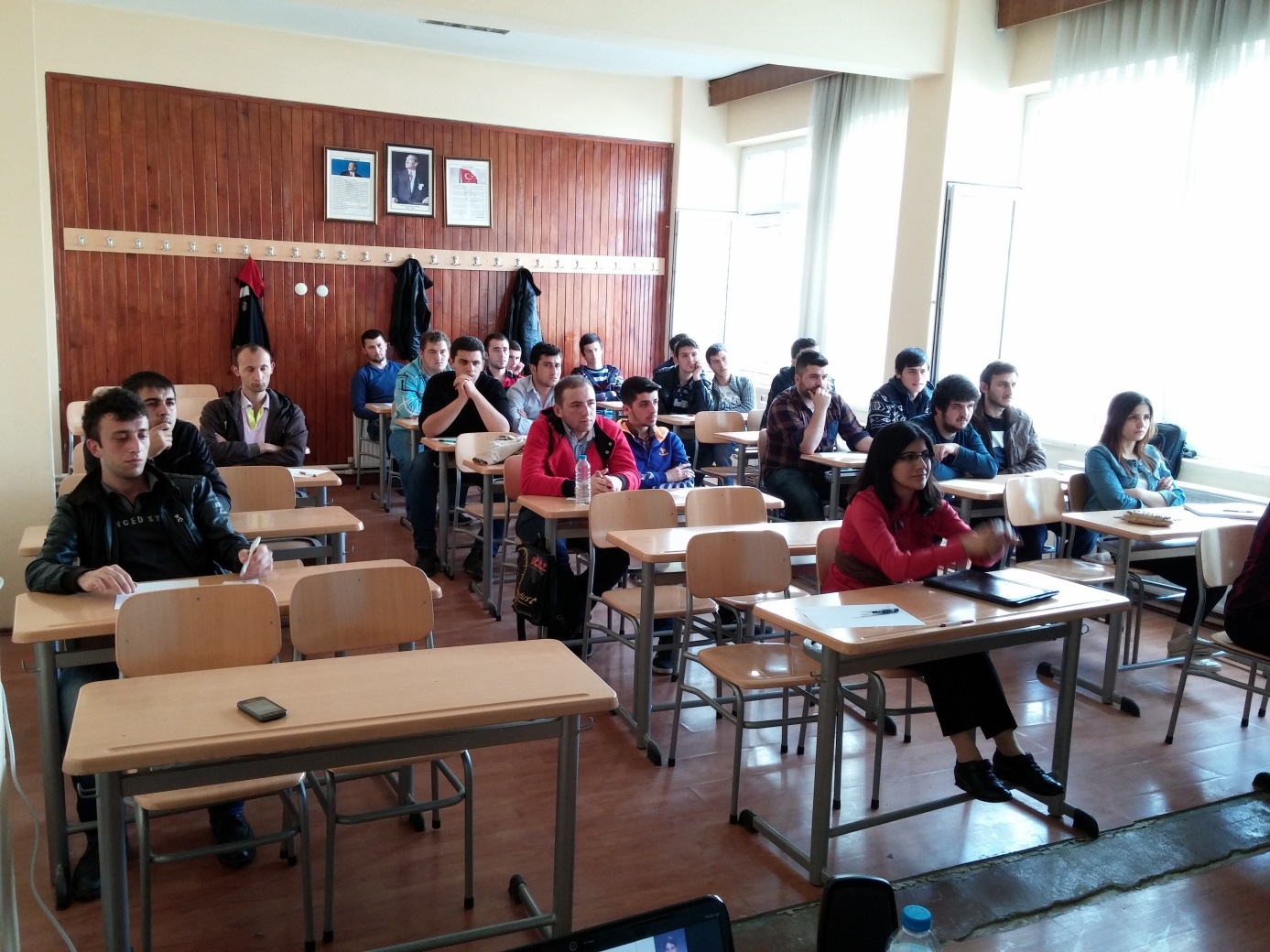 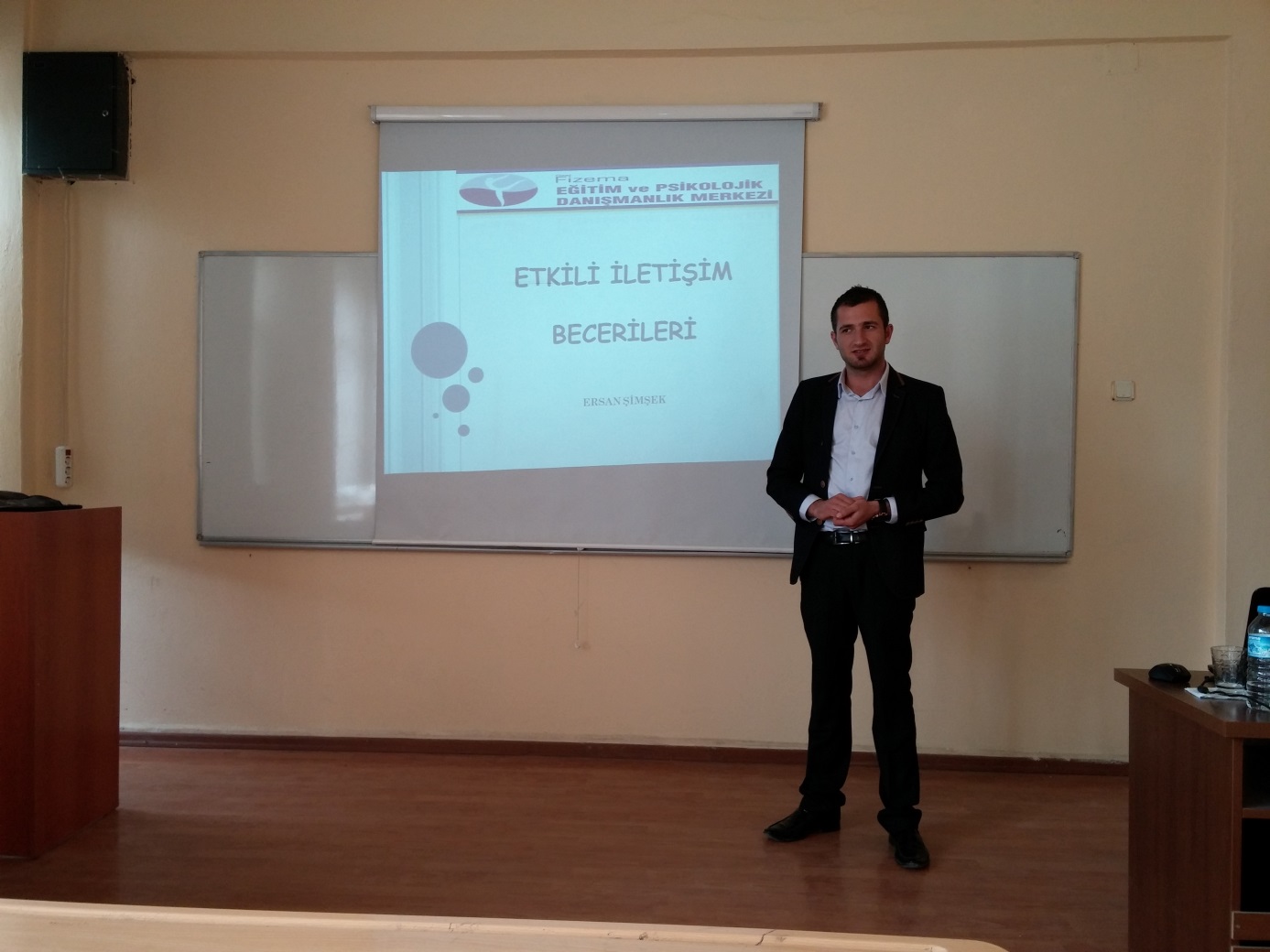 